Сценарий праздника «1 сентября- День знаний»(спортивный досуг, посвященный празднику 1сентября с элементами ПДД)Подготовила воспитатель Жданова И.В.Оборудование: шарики, дорожные знаки, кубики (жёлтые, зелёные, красные по, обручи.Действующие лица:Ведущий . ВедущийЗдравствуйте, дети!Очень мы рады сегодняшней встрече! - Есть чудесная планета, Здесь на все свои ответы,Здесь игра, веселье, сказка, Танец, песня, даже пляска!Очутиться каждый рад На планете «Детский садПосмотрите, какой красивый сегодня день - ведь сегодня - День Знаний. В этот день дети постарше идут в школу, дети помладше- в детский садУчиться спешит самый разный народ.По Родине нашей День знаний идёт.Красный день в календаре!Праздник знаний в сентябре. Этот праздник всех важней,Этот праздник всех детей.Этот день у нас повсюдуОтмечает вся страна.Этот день он самый лучший,Добрый день календаря!А играть, вы ребята, любите?Дети. Да! Тогда я предлагаю вам поиграть в интересную игру.мы с ребятами будем, хлопая дружно в ладоши, отвечать:«Это я, это я, это все мои друзья!»или, топая ногами, говорить: «И не я, и не я, и не все мои друзья».Давайте прорепетируем: Хлопая в ладоши - «Это я, это я, это все мои друзья!»Топая ногами - «Нет не я, нет, не я, и не все мои друзья!».1. “ Кто из вас в вагоне тесном уступает старшим место?”Дети: “Это я, это я, это все мои друзья”.2. Кто на скользкую дорогу выбегает в непогоду?Дети: «Нет не я, нет, не я, и не все мои друзья!».3. “ Кто из вас идет вперёд только там, где переход?”Дети: “Это я, это я, это все мои друзья”.4. Кто летит вперед так скоро, что не видит светофора?Дети: «Нет не я, нет, не я, и не все мои друзья!».5. “Знает кто, что красный свет означает, хода нет”.Дети: “Это я, это я, это все мои друзья”.6. “Знает кто, что свет зелёный – путь открыт, жёлтый свет – внимание?”Дети: “Это я, это я, это все мои друзья”.7. Кто из вас идет на свет, говорящий "Хода нет"?Дети: «Нет не я, нет, не я, и не все мои друзья!».8. “А кто из вас, идя домой, гуляет на проезжей мостовой?”«Нет не я, нет, не я, и не все мои друзья!».9. Если желтый свет горит, кто идет? А кто стоит?Дети: “Это я, это я, это все мои друзья”.Ведущий: Молодцы, ребята, никто не ошибся.Игра «Слушай – запоминай»Вопросы: -Где нужно переходить улицу?- А если нет пешеходного перехода?- где должны ходить пешеходы?- Какой знак висит недалеко от школ, и детских садов?- можно ли играть на проезжей части?Ведущий:: Молодцы, на все вопросы ответили.А мы продолжаем наше развлечение, я хочу  загадать вам загадки.Все водителю расскажет,Скорость верную укажет.У дороги, как маяк,Добрый друг - (дорожный знак)Ведущий Круглый знак, а в нем окошко,Не спешите сгоряча,А подумайте немножко,Что здесь, свалка кирпича? (проезд запрещен)Ведущий Эй, водитель, осторожно,Ехать быстро невозможно,Знают люди все на свете -В этом месте ходят. (Дети)Ведущий Полосатые лошадкиПоперёк дорог легли-Все авто остановилисьЕсли здесь проходим мы. (Переход-зебра)Ведущий Этот конь не ест овса,Вместо ног - два колеса. (Велосипед)Вот трёхглазый молодец.До чего же он хитрец!Кто откуда ни поедет,Подмигнёт и тем, и этим.Знает, как уладить спор,Разноцветный (светофор)Ведущий : А вы знаете, что такое светофор, и для чего он нужен?Дети: Отвечают.Ведущий: а я вот теперь   ребята поиграем (Проводится игра «Светофор»)Ведущий : СОБЕРИ СВЕТОФОР соревнование АВТОДРОМ (2 команды по 4 человека)- Ведущий: Теперь играем в «Автодром»
Правила такие в нем:Змейкой кегли оббежать,
Руль другому передать.Игроки по очереди бегут змейкой между кеглями. Руль используется вместо эстафетной палочки. Ведущий:: А теперь посмотрим, как правильно переходить улицу. Самый безопасный переход – это подземный.Соревнование ПОДЗЕМНЫЙ ПЕРЕХОД (2 команды по 4 человека) Дети по очереди проползают на четвереньках по туннелям, обегают стойку и возвращаются к команде.Ведущий:   Сегодня, дети  много нового узнали и закрепили свои знания. правила дорожного движения очень важны. Знать их должен каждый человек и дети, и взрослый. Никто не должен их нарушать. Вы тоже не нарушайте их, тогда и не будет несчастных случаев на дорогах и вы вырастите здоровыми, умными и счастливыми.Сегодня праздник наш – День знаний!Стремитесь, ребята, в науку добра.В добрый путь, в славный путь, детвора.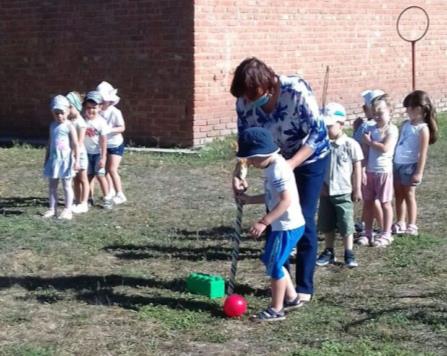 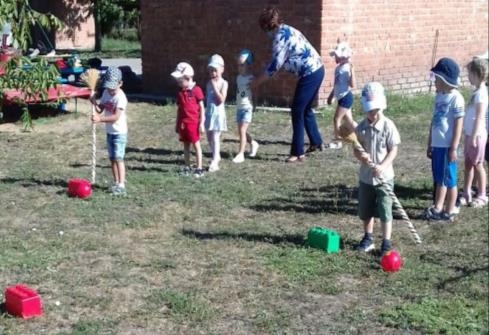 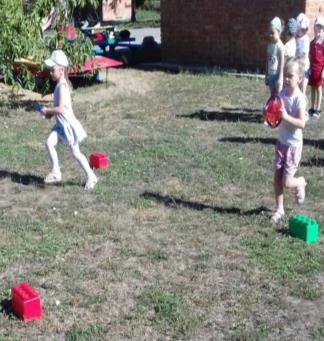 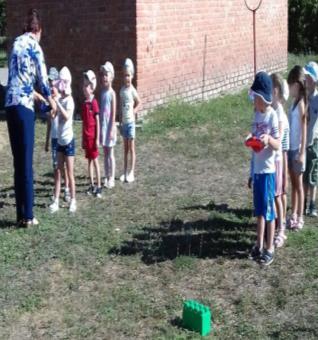 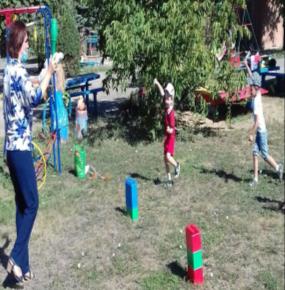 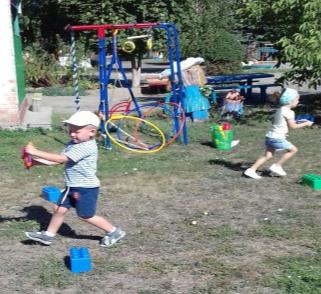 